RAJAGIRI INTERNATIONAL SCHOOL, DUBAI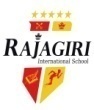 Portion for Summative Assessment 2 (Term 2 2016-2017)Grade 10Note-  Refer to all the work done in the textbook, notebook, workbook and worksheets in all the subjects.SUBJECTPORTIONIslamic Studies Mubtilat-us-Siyam: The Nullifiers of FastingSurat-ul-Hujuraat (verses 1-5) The Etiquettes of Visiting Elders and Speaking to ThemScience Physics- Light.                        -Human eye and colourful world.Chemistry- Carbon and its  Compounds                   Periodic classification of elements         Biology: -Heredity and evolution                        -Reproduction                        - Our Environment.HindiMalayalamFrenchReading- Unseen passage,Unseen poemGrammar-Shabd,pad,Samas,Vakyaroopantharan,Ashudhishodhan,MuhavareLiterature-1.Girgit2.Abkahandoosron…3.Pathjhad me tooti..4.Kartoos5.Bihari kedohe6.Manushyatha7.Madhur-madhur mere..8.kar chale hum fida9.Atmatran10.Sapnon ke se din11.Topi shuklaWriting- Anuched,Pathr , Samad,Vigyapan,soochnalekhanLessons:AADU JEEVITHAMADUTTHOONGAANDHAREE VILAAPAMENTHOKKEYO NASHTAPPETTA ORAALASSAM PANIKKAARCHATTAMBI SWAAMIKAL(8-13 Chapters)Comprehension, Short Essay, Grammar.Leçons:Retrouvons nos amisAprès le bacChercher du travailLe plaisir de lireLes mediasChacun ses goûtsEn pleine formeL'environnementMétro, boulot, dodoVive la République!C'est bon le progrèsVers un monde interculturelEnglishFiction´ A Shady Plot´ Patol Babu, Film Star´ Virtually TruePoetry´ Ozymandias´ The Rime of the Ancient Mariner´ SnakeDrama´Julius Caesar’Main Course Book´ Unit - 4 - Environment´ Unit - 5 – Travel and Tourism´ Unit - 6 – National IntegrationWorkbook - IntegratedLong Reading TextDiary of a Young girl-1947(March 16, 1944 to August 01,1944)The Story of My Life – Helen Keller- Chapters 15 -23MathsQuadratic EquationsArithmetic ProgressionsCoordinate GeometrySome applications of trigonometryCirclesConstructionsAreas related to circlesSurface area and volumeProbabilitySocial ScienceHistory- 1.The Rise of Nationalism in Europe                2.Nationalism in India                 Map work done in classGeography1.Minerals and Energy Resources                    2.Manufacturing Industries                    3.Life lines of National Economy                      Map work done in class.Political Science:                               Ch-5 Popular Struggles and Movements                             Ch-6 Political Parties.                             Ch-7 Outcomes of Democracy                             Ch-8 Challenges to DemocracyEconomics:          Ch-3 Money and Credit                             Ch-4 Globalisation and the Indian Economy                             Ch-5 Consumer Rights